Community of Practice Members Survey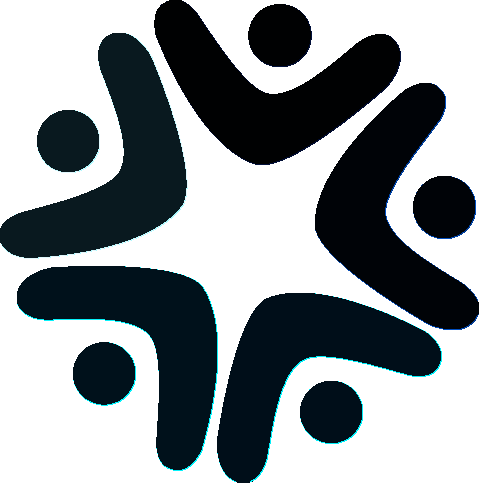 Regular member surveys are key to give your Community of Practice an accurate profile of your membership, as well as their views on your services and activities. You will gain insight into your members' levels of satisfaction with your current services and find out what they want in the future.Commonly used survey tools:Google Forms (completely free): https://www.google.com/forms/about/Typeform: https://www.typeform.com/SurveyMonkey: https://www.surveymonkey.com/SurveyGizmo: https://www.surveygizmo.com/ For a few more ideas and comparisons, see: 9 Best Survey ToolsNOTE: Ideally you should aim at having no more than 10 questions. Example of Survey QuestionsDemographics:Name/Surname this can also be asked at the end, for those who want to volunteerLanguages LocationExpertise and interestsWhich areas do you currently work on and/or plan to work on in the next 12/18 months? What are your top 3 areas of expertise?Please indicate your years of experience in the domain? this can help to match people for help/support and also to identify most experienced onesBelow 23 to 55 to 1011 to 2020+In which of the following areas do you feel you need immediate knowledge/expertise? multiple choice on Community of Practice focus areasTop 3 challenges faced during project design/implementation that you think this CoP could help you with? open endedPurpose of the community, Services and ChannelsPlease rate the level of importance of the following reasons for participating in the community?Knowledge sharing and learning from othersProfessional NetworkingLearn about frameworksSharing own knowledgeReceiving help/support from the communityAre there other communities or professional networks about [Community of Practice topic] that you already participate in and if yes, which ones?What proposed services are more relevant to you? multiple choice list based on your planned servicesKnowledge Sharing events/regular events with expertsTraining/Clinics/Deep divesKnowledge Products (case studies, lessons learned, frameworks)Just in time support/Help Desk (project peer review, Terms of Reference (TORs), rosters)Knowledge Exchanges Online community to post questions/share experiencesOtherHow do you prefer to access information/knowledge about [Community of Practice topic]?Summary reportsDiscussion papersResearch journalsBlogsNewslettersPodcastsVideosSeminarsWorkshopsConferencesMentoringFace-to-face trainingStudy toursOthersLogistics and frequencyWhat is the best way to keep you informed?Monthly NewsletterBlogsAnnual reportsFace-to-faceOtherHow frequently would you like to receive updates/be involved?WeeklyMonthlyQuarterlyAnnuallyFinal questionsWhat can this Community of Practice do for you? what are your expectations?What can you do for this Community of Practice? this could be open ended or a multiple choice question based on the list of proposed servicesPresent during events with expertsFacilitate/Design Training/ClinicsContribute to Knowledge Products (case studies, lessons learned, frameworks)Offer just in time support (project peer review, TORs, rosters)OtherHow much time do you plan to devote to the community? could be in percentages or hours per week5%10%15%Are there any colleagues that you think we should invite to join this community of practice?If interested in participating actively in the Community of Practice or in volunteering for any of our activities, please provide name and email address.Do you have additional comments or suggestions?If you are also planning an event - Event design questionsWe are considering different formats for the session, which one do you find most appealing? ratePanel discussionCharter co-designOpen Space Activity - to create the CoP's yearly action planStart Up CoP - to identify priorities and next stepsNetworking activityOther (please specify)What topics would you like to learn more about/discuss during the session? rateWhat would be the most important take away from the event for you? open endedDo you have any suggestions on how to make this event a success? open endedWould you be interested in contributing to the event in any of the following ways?Participate to the planning sessionsPresent your experienceFacilitate part of the eventThis document is part of the Communities4Dev CoP Toolkit featuring practical resources to help you develop impactful Communities of Practice in the development sector. Access the full CoP Toolkit. 